Dear Parents / Carers,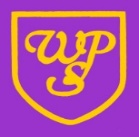 Happy Half Term!We have had a fantastic first half term in Year 3.  Your children have settled brilliantly into their new year groups and have taken part in many wonderful learning experiences.  We particularly enjoyed our visit to York where we found out lots of interesting information about chocolate and York. Our curriculum next half term will be based around the text Dave’s Cave by Frann Preston-Gannon.  In English we will be focusing a lot of our reading and writing around the novel.  During maths lessons we are focusing on addition and subtraction. Our Prime Learning Challenge for next half term will be ‘How did life change between the Stone Age and the Iron Age?’  This will be a History led theme. In Science, we are looking at magnets and forces, while in Computing we will be learning about being safe online.  In Art, we will be looking at sculpture where we will be learning how to join 2 forms together and begin to use tools to add detailsPE daysClass 3.1: Thursday Class 3.2: FridayClass 3.3: WednesdayA reminder to please ensure that your child comes to school in their PE kit on their PE day. Children must wear a black jumper, a white T- shirt, black shorts and black trainers. Please refer to the letter from Mr Cooper stating that this needs to be logo free.  If the weather is cold the children can wear dark, plain jogging bottoms (not leggings) as PE will most likely take place outside. Please note that ear rings should not be worn for PE and should be removed for the day prior to leaving home or tape applied. Long hair should be tied back.In addition to their class PE slot, children will have additional PE as part of the PPA provision. Please see the table below for the additional days for your child during the first half term. HomeworkHomework continues to be an opportunity for you to share in your child’s learning, by supporting and encouraging them as they complete their homework tasks. The children will be able to choose to do homework in any order from the homework menu. While it should be primarily their work, please feel free to help them with any parts they find more challenging. Homework will usually be set on the first Friday of a half term. It will not be due in until the end of the half term. The date will be identified on the homework menu grid. Thank you for your continued support.Mrs Bilevych, Mrs Gallucci and Mrs DaviesYear 3 staff.Autumn 1P.E.Tuesday 1st November 20223.2Tuesday 8th November 20223.3Tuesday 15th November 20223.1Tuesday 22nd November 20223.2Tuesday 29th November 20223.3Tuesday 6th December 20223.1Tuesday 13th December 20223.2